NEETHU.356434@2freemail.com    NEETHU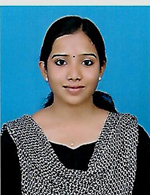  OBJECTIVE	To further my professional career with an executive level management position in a world class company. Seek to  diversify my skills in an industry and as part of a larger organization. ACADEMIC DETAILS	  PROJECT DETAILS	Title		:	Control Flow Based Malware Variant Detection.Description   :	To eliminate duplicated files and provide security for files such as audio, video etc.       			in a cloud computing platform.  FIELD OF INTEREST	System Administration and IT supportServer SupportNetworkingMobile Computing.Software Engineering SKILLS	Certified in ASP.NET .Basics of C, C++,java and SQL.Having good knowledge in testing(manual,QTP and selenium) WORK EXPERIENCE                                                                                                                                               Successfully completed 06(six)months(from 5th June 2016 to 5th November 2016)long internship program in software testing/QA at SpyroSys Cochin.  ACHIEVEMENTS	Won the Best project award for Swam Robotics conducted by Department of Computer Science Engineering at Sasurie College of Engineering, Vijayamangalam.Won the Best Talent Award event conducted by Department Of Information Technology at Sasurie College of Engineering, Vijayamangalam. CO-CURRICULAR  ACTIVITIES	Presented a paper on SWAM ROBOTICS in TEZFUERZA 2K14 conducted by department of Computer Science Engineering in Sasurie College of Engineering, Vijayamangalam.Presented a paper on DETECTION OF NODE REPLICATION ATTACKS IN MOBILE SENSOR NETWORKS conducted by ARENA CLUB in Sasurie College of Engineering, Vijayamangalam. EXTRA CURRICULAR ACTIVITIES	Won 1st prize in Quiz Competition conducted by “THALIR” organization in my school.Won 1st prize in dance Competitions and elocution competitions during my schooling. STRENGTH	My listening skill, I have a habit of grasping things easily what others teach me.My leadership quality where I can act both as a leader and a team worker. Being able to accustom myself to the changing conditions both physically and mentally.  HOBBIES	Gardening.Glass painting.Collecting interesting quotes.PERSONAL INFORMATION	DOB 	   	: 10-11-1994 Languages Known	: English, Hindi, Malayalam,Tamil    Place		            : Dubai    Visa Status               : Visit Visa    Visa duration           : 04-03-2017 to 05-06-2017DECLARATION	I hereby declare that the above furnished information is authentic to the best of my knowledge.QUALIFICATIONINSTITUTIONBOARD/UNIVERSITYYEAR OF PASSINGPERCENTAGEB.TECH (INFORMATION TECHNOLOGY)Sasurie College of Engineering,Tirupur.Anna UniversityChennai201679.9HSCGovernment Hr Sec School,Thrissur.Higher Secondary, Kerala Board201279SSLCMarthoma Girls Sec School,Thrissur.Kerala Board201081